RAPORT PRZEPROWADZONEGO GŁOSOWANIANazwa sesji:	Sesja Nr XI 26-09-2019 rData głosowania:	26.09.2019Temat głosowania:	Informacja o przebiegu wykonania budżetu gminy za I półrocze 2019 r.Typ głosowania:	Normalne	Głosowanie zwykłe TAK, NIE, WSTTyp wyniku:	Większość zwykła	Uchwałę przyjmuje się większością głosów z uwzględnieniem kworum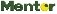 System kongresowy Deputy.	Data wydruku raportu:	26.09.2019 10:10:52	Nr systemowy: 4	Strona 1